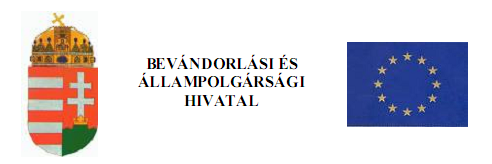 Application for residence permit for the purpose of study Authority receiving the application:  Authority receiving the application:  Authority receiving the application:  Authority receiving the application:  File number: ׀_׀_׀_׀_׀_׀_׀_׀_׀_׀_׀ File number: ׀_׀_׀_׀_׀_׀_׀_׀_׀_׀_׀ File number: ׀_׀_׀_׀_׀_׀_׀_׀_׀_׀_׀ File number: ׀_׀_׀_׀_׀_׀_׀_׀_׀_׀_׀ File number: ׀_׀_׀_׀_׀_׀_׀_׀_׀_׀_׀ File number: ׀_׀_׀_׀_׀_׀_׀_׀_׀_׀_׀ File number: ׀_׀_׀_׀_׀_׀_׀_׀_׀_׀_׀ File number: ׀_׀_׀_׀_׀_׀_׀_׀_׀_׀_׀ File number: ׀_׀_׀_׀_׀_׀_׀_׀_׀_׀_׀ File number: ׀_׀_׀_׀_׀_׀_׀_׀_׀_׀_׀ File number: ׀_׀_׀_׀_׀_׀_׀_׀_׀_׀_׀ File number: ׀_׀_׀_׀_׀_׀_׀_׀_׀_׀_׀ Office recording the data included in the application:  Office recording the data included in the application:  Office recording the data included in the application:  Office recording the data included in the application:   Residence permit issued for the first time  Residence permit issued for the first time  Residence permit issued for the first time  Residence permit issued for the first time Photo Photo Photo Photo Place of entry:  Place of entry:  Place of entry:  Place of entry:  Date of entry: Date of entry: Date of entry: Date of entry: Year  Month  Day Year  Month  Day Year  Month  Day Year  Month  DayNumber and expiry date of residence visaNumber and expiry date of residence visaNumber and expiry date of residence visaNumber and expiry date of residence visa H   Year  Month  Day H   Year  Month  Day H   Year  Month  Day H   Year  Month  Day  Renewal of the residence permit  Renewal of the residence permit  Renewal of the residence permit  Renewal of the residence permit  [Specimen signature of the applicant (legal representative)]  [Specimen signature of the applicant (legal representative)]  [Specimen signature of the applicant (legal representative)]  [Specimen signature of the applicant (legal representative)]  [Specimen signature of the applicant (legal representative)]  [Specimen signature of the applicant (legal representative)]  [Specimen signature of the applicant (legal representative)]  [Specimen signature of the applicant (legal representative)]  [Specimen signature of the applicant (legal representative)] Number and expiry date of residence visa Number and expiry date of residence visa Number and expiry date of residence visa Number and expiry date of residence visaPlease ensure your signature fits within the box.Please ensure your signature fits within the box.Please ensure your signature fits within the box.Please ensure your signature fits within the box.Please ensure your signature fits within the box.Please ensure your signature fits within the box.Please ensure your signature fits within the box.Please ensure your signature fits within the box.Please ensure your signature fits within the box. H   Year  Month  Day H   Year  Month  Day H   Year  Month  Day H   Year  Month  DayPlace of receipt of the document: Applicant will receive the document at the issuing authority.  Applicant will receive the document by postal mail.Place of receipt of the document: Applicant will receive the document at the issuing authority.  Applicant will receive the document by postal mail.Place of receipt of the document: Applicant will receive the document at the issuing authority.  Applicant will receive the document by postal mail.Place of receipt of the document: Applicant will receive the document at the issuing authority.  Applicant will receive the document by postal mail.Place of receipt of the document: Applicant will receive the document at the issuing authority.  Applicant will receive the document by postal mail.Place of receipt of the document: Applicant will receive the document at the issuing authority.  Applicant will receive the document by postal mail.Place of receipt of the document: Applicant will receive the document at the issuing authority.  Applicant will receive the document by postal mail.Place of receipt of the document: Applicant will receive the document at the issuing authority.  Applicant will receive the document by postal mail.Place of receipt of the document: Applicant will receive the document at the issuing authority.  Applicant will receive the document by postal mail.Place of receipt of the document: Applicant will receive the document at the issuing authority.  Applicant will receive the document by postal mail.Place of receipt of the document: Applicant will receive the document at the issuing authority.  Applicant will receive the document by postal mail.Place of receipt of the document: Applicant will receive the document at the issuing authority.  Applicant will receive the document by postal mail.Place of receipt of the document: Applicant will receive the document at the issuing authority.  Applicant will receive the document by postal mail.Place of receipt of the document: Applicant will receive the document at the issuing authority.  Applicant will receive the document by postal mail.Place of receipt of the document: Applicant will receive the document at the issuing authority.  Applicant will receive the document by postal mail.Place of receipt of the document: Applicant will receive the document at the issuing authority.  Applicant will receive the document by postal mail.1. Applicant's personal data1. Applicant's personal data1. Applicant's personal data1. Applicant's personal data1. Applicant's personal data1. Applicant's personal data1. Applicant's personal data1. Applicant's personal data1. Applicant's personal data1. Applicant's personal data1. Applicant's personal data1. Applicant's personal data1. Applicant's personal data1. Applicant's personal data1. Applicant's personal data1. Applicant's personal data Family name (as per passport):  Family name (as per passport):  Family name (as per passport):  Family name (as per passport):  Family name (as per passport):  Given name (as per passport):  Given name (as per passport):  Given name (as per passport):  Given name (as per passport):  Given name (as per passport):  Given name (as per passport):  Given name (as per passport):  Given name (as per passport):  Given name (as per passport):  Given name (as per passport):  Given name (as per passport):  Family name at birth:  Family name at birth:  Family name at birth:  Family name at birth:  Family name at birth:  Given name at birth:  Given name at birth:  Given name at birth:  Given name at birth:  Given name at birth:  Given name at birth:  Given name at birth:  Given name at birth:  Given name at birth:  Given name at birth:  Given name at birth:  Mother's family and given name at birth:  Mother's family and given name at birth:  Mother's family and given name at birth:  Mother's family and given name at birth:  Mother's family and given name at birth:  Sex:  Male
Female Sex:  Male
Female Sex:  Male
Female Marital status:
single
widow Marital status:
single
widow Marital status:
single
widow Marital status:
single
widow  
married
divorced  
married
divorced  
married
divorced  
married
divorced Date of birth: 
 Year  Month  Day Date of birth: 
 Year  Month  Day Date of birth: 
 Year  Month  Day Place of birth (city):  Place of birth (city):  Place of birth (city):  Place of birth (city):  Place of birth (city):  Place of birth (city):  Country:  Country:  Country:  Country:  Country:  Country:  Country:  Citizenship:  Citizenship:  Citizenship:  Citizenship:  Citizenship:  Nationality (optional):  Nationality (optional):  Nationality (optional):  Nationality (optional):  Nationality (optional):  Nationality (optional):  Nationality (optional):  Nationality (optional):  Nationality (optional):  Nationality (optional):  Nationality (optional):  Last permanent residence abroad:  Last permanent residence abroad:  Last permanent residence abroad:  Last permanent residence abroad:  Last permanent residence abroad:  Last permanent residence abroad:  Last permanent residence abroad:  Last permanent residence abroad:  Last permanent residence abroad:  Last permanent residence abroad:  Last permanent residence abroad:  Last permanent residence abroad:  Last permanent residence abroad:  Last permanent residence abroad:  Last permanent residence abroad:  Last permanent residence abroad:  Qualification:  Qualification:  Qualification:  Highest level of education:
 primary secondary higher education Highest level of education:
 primary secondary higher education Highest level of education:
 primary secondary higher education Highest level of education:
 primary secondary higher education Highest level of education:
 primary secondary higher education Highest level of education:
 primary secondary higher education Occupation prior to arriving in Hungary:  Occupation prior to arriving in Hungary:  Occupation prior to arriving in Hungary:  Occupation prior to arriving in Hungary:  Occupation prior to arriving in Hungary:  Occupation prior to arriving in Hungary:  Occupation prior to arriving in Hungary:  2. Applicant's passport data 2. Applicant's passport data 2. Applicant's passport data 2. Applicant's passport data 2. Applicant's passport data 2. Applicant's passport data 2. Applicant's passport data 2. Applicant's passport data 2. Applicant's passport data 2. Applicant's passport data 2. Applicant's passport data 2. Applicant's passport data 2. Applicant's passport data 2. Applicant's passport data 2. Applicant's passport data 2. Applicant's passport data Passport number:  Passport number:  Passport number:  Passport number:  Passport number:  Place and date of issue: 
  Year  Month  Day Place and date of issue: 
  Year  Month  Day Place and date of issue: 
  Year  Month  Day Place and date of issue: 
  Year  Month  Day Place and date of issue: 
  Year  Month  Day Place and date of issue: 
  Year  Month  Day Place and date of issue: 
  Year  Month  Day Place and date of issue: 
  Year  Month  Day Place and date of issue: 
  Year  Month  Day Place and date of issue: 
  Year  Month  Day Place and date of issue: 
  Year  Month  Day Type of passport:
private official diplomatic other Type of passport:
private official diplomatic other Type of passport:
private official diplomatic other Type of passport:
private official diplomatic other Type of passport:
private official diplomatic other date of expiry:
 Year  Month  Day date of expiry:
 Year  Month  Day date of expiry:
 Year  Month  Day date of expiry:
 Year  Month  Day date of expiry:
 Year  Month  Day date of expiry:
 Year  Month  Day date of expiry:
 Year  Month  Day date of expiry:
 Year  Month  Day date of expiry:
 Year  Month  Day date of expiry:
 Year  Month  Day date of expiry:
 Year  Month  Day 3. Planned period and purpose of residence 3. Planned period and purpose of residence 3. Planned period and purpose of residence 3. Planned period and purpose of residence 3. Planned period and purpose of residence 3. Planned period and purpose of residence 3. Planned period and purpose of residence 3. Planned period and purpose of residence 3. Planned period and purpose of residence 3. Planned period and purpose of residence 3. Planned period and purpose of residence 3. Planned period and purpose of residence 3. Planned period and purpose of residence 3. Planned period and purpose of residence 3. Planned period and purpose of residence 3. Planned period and purpose of residence For what period and what purpose are you applying for residence permit?
 For what period and what purpose are you applying for residence permit?
 For what period and what purpose are you applying for residence permit?
 For what period and what purpose are you applying for residence permit?
 For what period and what purpose are you applying for residence permit?
 For what period and what purpose are you applying for residence permit?
 For what period and what purpose are you applying for residence permit?
 For what period and what purpose are you applying for residence permit?
 For what period and what purpose are you applying for residence permit?
 For what period and what purpose are you applying for residence permit?
 For what period and what purpose are you applying for residence permit?
 Year  Month  Day Year  Month  Day Year  Month  Day Year  Month  Day Year  Month  Day 4. Data of the applicant's residence in Hungary 4. Data of the applicant's residence in Hungary 4. Data of the applicant's residence in Hungary 4. Data of the applicant's residence in Hungary 4. Data of the applicant's residence in Hungary 4. Data of the applicant's residence in Hungary 4. Data of the applicant's residence in Hungary 4. Data of the applicant's residence in Hungary 4. Data of the applicant's residence in Hungary 4. Data of the applicant's residence in Hungary 4. Data of the applicant's residence in Hungary 4. Data of the applicant's residence in Hungary 4. Data of the applicant's residence in Hungary 4. Data of the applicant's residence in Hungary 4. Data of the applicant's residence in Hungary 4. Data of the applicant's residence in Hungary ZIP code:  City/Town:  City/Town:  City/Town:  City/Town:  City/Town:  City/Town:  Name of public space:  Name of public space:  Name of public space:  Name of public space:  Name of public space:  Name of public space:  Name of public space:  Name of public space:  Name of public space:  Type of public space:  Type of public space:  House number:  Building:  Building:  Staircase:  Staircase:  Staircase:  Staircase:  Floor:  Floor:  Floor:  Floor:  Door:  Door:  Door:  Legal title of residence:
□ owner □ tenant □ family member □ by courtesy of the owner □ other (please specify):  Legal title of residence:
□ owner □ tenant □ family member □ by courtesy of the owner □ other (please specify):  Legal title of residence:
□ owner □ tenant □ family member □ by courtesy of the owner □ other (please specify):  Legal title of residence:
□ owner □ tenant □ family member □ by courtesy of the owner □ other (please specify):  Legal title of residence:
□ owner □ tenant □ family member □ by courtesy of the owner □ other (please specify):  Legal title of residence:
□ owner □ tenant □ family member □ by courtesy of the owner □ other (please specify):  Legal title of residence:
□ owner □ tenant □ family member □ by courtesy of the owner □ other (please specify):  Legal title of residence:
□ owner □ tenant □ family member □ by courtesy of the owner □ other (please specify):  Legal title of residence:
□ owner □ tenant □ family member □ by courtesy of the owner □ other (please specify):  Legal title of residence:
□ owner □ tenant □ family member □ by courtesy of the owner □ other (please specify):  Legal title of residence:
□ owner □ tenant □ family member □ by courtesy of the owner □ other (please specify):  Legal title of residence:
□ owner □ tenant □ family member □ by courtesy of the owner □ other (please specify):  Legal title of residence:
□ owner □ tenant □ family member □ by courtesy of the owner □ other (please specify):  Legal title of residence:
□ owner □ tenant □ family member □ by courtesy of the owner □ other (please specify):  Legal title of residence:
□ owner □ tenant □ family member □ by courtesy of the owner □ other (please specify):  Legal title of residence:
□ owner □ tenant □ family member □ by courtesy of the owner □ other (please specify): 5. Data of host educational institution5. Data of host educational institution5. Data of host educational institution5. Data of host educational institution5. Data of host educational institution5. Data of host educational institution5. Data of host educational institution5. Data of host educational institution5. Data of host educational institution Name:  Name:  Name:  Name:  Name:  Type of education: 
secondary education  bachelor
 master 
 other training Type of education: 
secondary education  bachelor
 master 
 other training Type of education: 
secondary education  bachelor
 master 
 other training Type of education: 
secondary education  bachelor
 master 
 other training Seat:  Seat:  Seat:  Seat:  Seat:  Seat:  Seat:  Seat:  Seat:  6. Data of costs of living in Hungary 6. Data of costs of living in Hungary 6. Data of costs of living in Hungary 6. Data of costs of living in Hungary 6. Data of costs of living in Hungary 6. Data of costs of living in Hungary 6. Data of costs of living in Hungary 6. Data of costs of living in Hungary 6. Data of costs of living in Hungary Monthly amount of scholarship:  Monthly amount of scholarship:  Monthly amount of scholarship:  Available savings:  Available savings:  Available savings:  Available savings:  Available savings:  Available savings:  Any additional income/asset:  Any additional income/asset:  Any additional income/asset:  Any additional income/asset:  Any additional income/asset:  Any additional income/asset:  Any additional income/asset:  Any additional income/asset:  Any additional income/asset:  7. Conditions of return or onward travel 7. Conditions of return or onward travel 7. Conditions of return or onward travel 7. Conditions of return or onward travel 7. Conditions of return or onward travel 7. Conditions of return or onward travel 7. Conditions of return or onward travel 7. Conditions of return or onward travel 7. Conditions of return or onward travel Which country do you wish to return to or travel onward after the legal residence?  Which country do you wish to return to or travel onward after the legal residence?  Which country do you wish to return to or travel onward after the legal residence?  Which country do you wish to return to or travel onward after the legal residence?  Which country do you wish to return to or travel onward after the legal residence?  Which country do you wish to return to or travel onward after the legal residence?  What means of transport do you want to use?  What means of transport do you want to use?  What means of transport do you want to use?  Do you have the necessary  passport? 
 yesno visa? 
 yesno visa? 
 yesno ticket? 
 yesno ticket? 
 yesno ticket? 
 yesno financial means? 
 yes, and the sum is: no 8. Spouse, child, parent of the applicant in Hungary 8. Spouse, child, parent of the applicant in Hungary 8. Spouse, child, parent of the applicant in Hungary 8. Spouse, child, parent of the applicant in Hungary 8. Spouse, child, parent of the applicant in Hungary 8. Spouse, child, parent of the applicant in Hungary Name/Relationship:  Place and date of birth:  Citizenship:  Legal title of residence:
 visa
 residence permit
 temporary residence permit
 EC permanent residence permit 
 other  Legal title of residence:
 visa
 residence permit
 temporary residence permit
 EC permanent residence permit 
 other   
 residence visa 
 permanent residence permit
 national permanent residence permit 
 immigration permit EU Blue Card Name/Relationship:  Place and date of birth:  Citizenship:  Legal title of residence:
 visa
 residence permit
 temporary residence permit
 EC permanent residence permit 
 other  Legal title of residence:
 visa
 residence permit
 temporary residence permit
 EC permanent residence permit 
 other   
 residence visa 
 permanent residence permit
 national permanent residence permit 
 immigration permit EU Blue Card Name/Relationship:   Place and date of birth:   Citizenship:  Legal title of residence:
 visa
 residence permit
 temporary residence permit
 EC permanent residence permit 
 other  Legal title of residence:
 visa
 residence permit
 temporary residence permit
 EC permanent residence permit 
 other   
 residence visa 
 permanent residence permit
 national permanent residence permit 
 immigration permit EU Blue Card 9. Other data 9. Other data 9. Other data 9. Other data 9. Other data 9. Other data Are you covered by full health insurance for the period of your stay in Hungary? 
yesno Are you covered by full health insurance for the period of your stay in Hungary? 
yesno Are you covered by full health insurance for the period of your stay in Hungary? 
yesno Are you covered by full health insurance for the period of your stay in Hungary? 
yesno Are you covered by full health insurance for the period of your stay in Hungary? 
yesno Are you covered by full health insurance for the period of your stay in Hungary? 
yesno Has your application for residence permit ever been refused? 
yesno Has your application for residence permit ever been refused? 
yesno Has your application for residence permit ever been refused? 
yesno Has your application for residence permit ever been refused? 
yesno Has your application for residence permit ever been refused? 
yesno Has your application for residence permit ever been refused? 
yesno Have you ever been convicted for a crime? If yes, please specify the country, date, the type of crime committed and the type of punishment imposed?
yesno  Have you ever been convicted for a crime? If yes, please specify the country, date, the type of crime committed and the type of punishment imposed?
yesno  Have you ever been convicted for a crime? If yes, please specify the country, date, the type of crime committed and the type of punishment imposed?
yesno  Have you ever been convicted for a crime? If yes, please specify the country, date, the type of crime committed and the type of punishment imposed?
yesno  Have you ever been convicted for a crime? If yes, please specify the country, date, the type of crime committed and the type of punishment imposed?
yesno  Have you ever been convicted for a crime? If yes, please specify the country, date, the type of crime committed and the type of punishment imposed?
yesno  Have you ever been expelled from Hungary? If yes, please specify the date. 
yesno  Year  Month  Day Have you ever been expelled from Hungary? If yes, please specify the date. 
yesno  Year  Month  Day Have you ever been expelled from Hungary? If yes, please specify the date. 
yesno  Year  Month  Day Have you ever been expelled from Hungary? If yes, please specify the date. 
yesno  Year  Month  Day Have you ever been expelled from Hungary? If yes, please specify the date. 
yesno  Year  Month  Day Have you ever been expelled from Hungary? If yes, please specify the date. 
yesno  Year  Month  Day To the best of your knowledge, do you suffer from HIV/AIDS, hepatitis B, tuberculosis, syphilis, leprosy, typhoid diseases, which need treatment, or are you a carrier of HIV, hepatitis B, typhoid or paratyphoid? 
yesno To the best of your knowledge, do you suffer from HIV/AIDS, hepatitis B, tuberculosis, syphilis, leprosy, typhoid diseases, which need treatment, or are you a carrier of HIV, hepatitis B, typhoid or paratyphoid? 
yesno To the best of your knowledge, do you suffer from HIV/AIDS, hepatitis B, tuberculosis, syphilis, leprosy, typhoid diseases, which need treatment, or are you a carrier of HIV, hepatitis B, typhoid or paratyphoid? 
yesno To the best of your knowledge, do you suffer from HIV/AIDS, hepatitis B, tuberculosis, syphilis, leprosy, typhoid diseases, which need treatment, or are you a carrier of HIV, hepatitis B, typhoid or paratyphoid? 
yesno To the best of your knowledge, do you suffer from HIV/AIDS, hepatitis B, tuberculosis, syphilis, leprosy, typhoid diseases, which need treatment, or are you a carrier of HIV, hepatitis B, typhoid or paratyphoid? 
yesno To the best of your knowledge, do you suffer from HIV/AIDS, hepatitis B, tuberculosis, syphilis, leprosy, typhoid diseases, which need treatment, or are you a carrier of HIV, hepatitis B, typhoid or paratyphoid? 
yesno If you suffer from any of the above diseases, or you are contagious with or a carrier of them, do you receive compulsory and regular medical treatment? 
yesno If you suffer from any of the above diseases, or you are contagious with or a carrier of them, do you receive compulsory and regular medical treatment? 
yesno If you suffer from any of the above diseases, or you are contagious with or a carrier of them, do you receive compulsory and regular medical treatment? 
yesno If you suffer from any of the above diseases, or you are contagious with or a carrier of them, do you receive compulsory and regular medical treatment? 
yesno If you suffer from any of the above diseases, or you are contagious with or a carrier of them, do you receive compulsory and regular medical treatment? 
yesno If you suffer from any of the above diseases, or you are contagious with or a carrier of them, do you receive compulsory and regular medical treatment? 
yesnoPermanent or habitual residence prior to arrival to Hungary: Country:  City/Town:  Name of public space:  Permanent or habitual residence prior to arrival to Hungary: Country:  City/Town:  Name of public space:  Permanent or habitual residence prior to arrival to Hungary: Country:  City/Town:  Name of public space:  Permanent or habitual residence prior to arrival to Hungary: Country:  City/Town:  Name of public space:  Permanent or habitual residence prior to arrival to Hungary: Country:  City/Town:  Name of public space:  Permanent or habitual residence prior to arrival to Hungary: Country:  City/Town:  Name of public space:  What country do you wish to return to or travel onward after the expiry of your legal stay?Country: What country do you wish to return to or travel onward after the expiry of your legal stay?Country: What country do you wish to return to or travel onward after the expiry of your legal stay?Country: What country do you wish to return to or travel onward after the expiry of your legal stay?Country: What country do you wish to return to or travel onward after the expiry of your legal stay?Country: What country do you wish to return to or travel onward after the expiry of your legal stay?Country:  I confirm that the above information is true and correct. I acknowledge that giving false information shall result in the rejection of my application. I confirm that the above information is true and correct. I acknowledge that giving false information shall result in the rejection of my application. I confirm that the above information is true and correct. I acknowledge that giving false information shall result in the rejection of my application. I confirm that the above information is true and correct. I acknowledge that giving false information shall result in the rejection of my application. I confirm that the above information is true and correct. I acknowledge that giving false information shall result in the rejection of my application. I confirm that the above information is true and correct. I acknowledge that giving false information shall result in the rejection of my application. Dated: ...................................................... Dated: ...................................................... Dated: ...................................................... Dated: ...................................................... .....................................................
Signature .....................................................
Signature Duty stamp: Duty stamp: Duty stamp: Duty stamp: Duty stamp: Duty stamp: For official use only! For official use only! For official use only! In case the application is approved In case the application is approved In case the application is approved I allow the applicant to stay in Hungary for the purpose of ........................................................... I allow the applicant to stay in Hungary for the purpose of ........................................................... I allow the applicant to stay in Hungary for the purpose of ........................................................... until ______ Year ____ Month ___ Day. until ______ Year ____ Month ___ Day. until ______ Year ____ Month ___ Day. Dated: ........................................................................ ......................................................
(Signature, seal) Number of the residence permit issued: □□□□□□□□□ Number of the residence permit issued: □□□□□□□□□ Number of the residence permit issued: □□□□□□□□□ I have received the residence permit. I have received the residence permit. I have received the residence permit. Dated: ........................................................................ ......................................................
(Applicant's signature) In case of renewal, the number of the residence permit revoked: □□□□□□□□□ In case of renewal, the number of the residence permit revoked: □□□□□□□□□ In case of renewal, the number of the residence permit revoked: □□□□□□□□□ In case the application is rejected In case the application is rejected In case the application is rejected Number of rejecting decision: ........................................... Number of rejecting decision: ........................................... Number of rejecting decision: ........................................... Date of rejection: ______Year ____ Month ___ Day Date of rejection: ______Year ____ Month ___ Day Date of rejection: ______Year ____ Month ___ Day Reasons for rejection (briefly): Reasons for rejection (briefly): Reasons for rejection (briefly): INFORMATIONThe application for residence permit can be submitted in person, not later than 30 days before the expiry of legal stay, at the regional directorate competent over the accommodation, together with all relevant documents. One passport photo has to be attached to the application form. The applicant must present his/her valid passport when submitting the application form. The passport must be valid for the duration of the residence permitted. Annexes to be attached to the application form: - document certifying the purpose of residence = admission certificate issued by the educational institution = document certifying student status - document certifying the legal title of residence = certificate of accommodation of dormitory = certified copy of title deed in the case of own property = tenancy agreement = document certifying courtesy utilisation of the flat = other document - document certifying financial background = certificate of scholarship disbursements = bank certificate = other document - document certifying full health insurance The aliens policy authority has the right to ask for any further document during the process in order to clarify the 
circumstances! When applying for the renewal of the residence permit, if the conditions that have served as basis for issuing the residence permit are unchanged, the applicant does not have to attach the documents certifying these circumstances again The applicant can ask the proceeding aliens policy authority to obtain the certificate concerning the data indicated by the applicant from another competent authority. This part of the application is considered as an approval to manage and forward your personal data. If the aliens policy authority obtains the necessary data, the applicant has to pay the related service fees to the aliens policy authority.